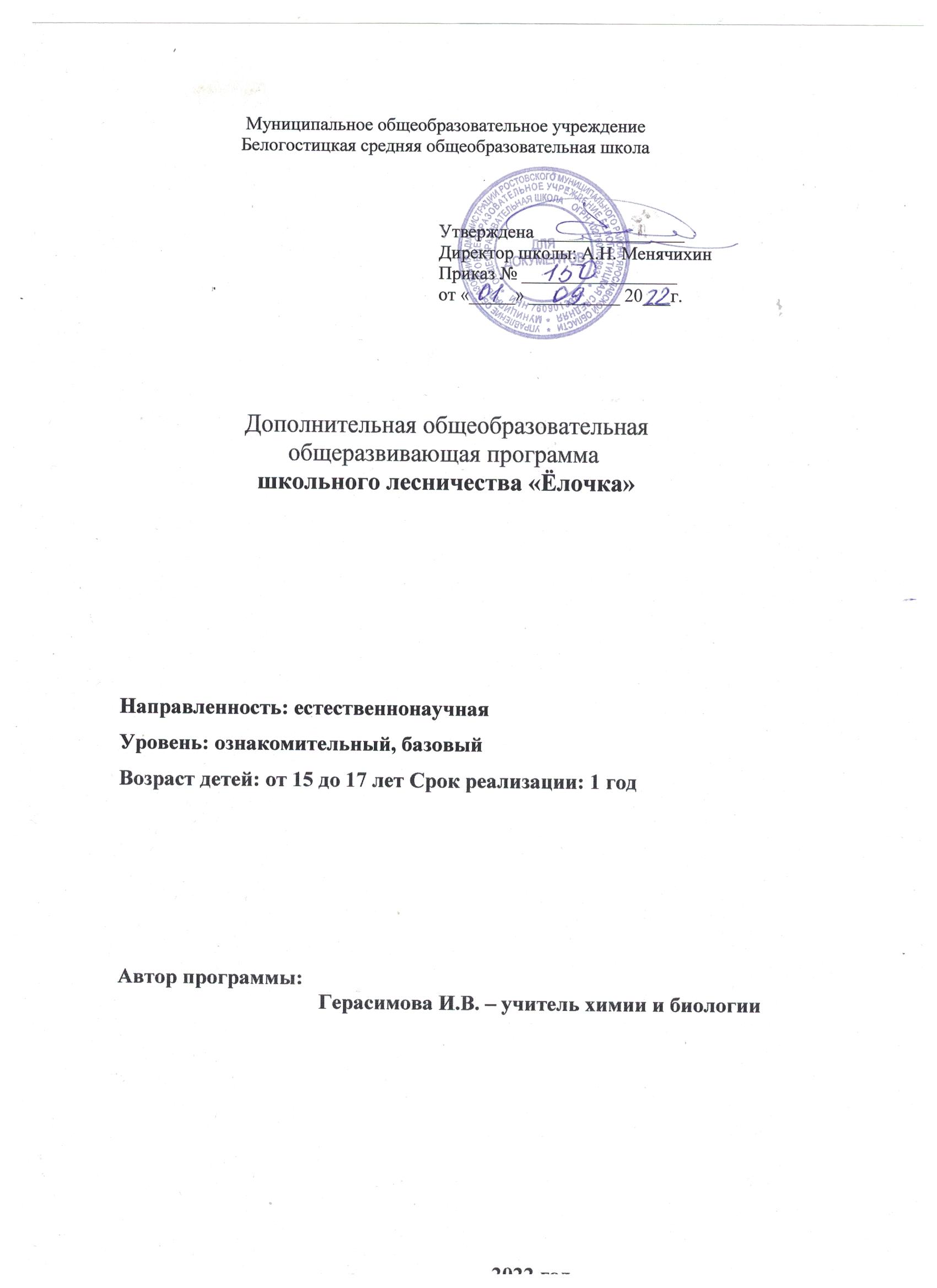 ПояснительнаязапискаШкольное лесничество – это трудовое объединение учащихся, которое может быть созданона базе общеобразовательного учреждения, лесохозяйственного предприятия, комитета поохранеприроды,станцииюннатов,детскогобиологическогоцентраилииныхзаинтересованныхучрежденийи организаций.Направленностьпрограммы:социально-педагогическая.Значимость(актуальность)Кружок«Школьноелесничество»актуалендляучащихся,многие из которых планируют в перспективе связать свою будущую жизнь с лесом, выбратьпрофессию лесного профиля. Школьное лесничество создано с целью углубления знаний вобласти лесоведения, ботаники и других естественных наук, экологического и трудовоговоспитания,профессиональнойориентациилесохозяйственногопрофиляиохраныприроды.ОтличительныеособенностиданнойпрограммыПо программе предусмотрено активное вовлечение детей в самостоятельную учебно-исследовательскую деятельность через личностное познание родного края – экскурсии,походы,экспедиции,практическиезаданияпоизучениюявленийиобъектовлесногобиоценоза, влияния антропогенного воздействия на лес, проведение опытов, научно –исследовательскихработ.В процессе освоения программы предполагаются активное сотрудничествос ГКУ ЯО «Ростовское лесничество»,атакжетесное взаимодействиесэкологическимиорганизациямиобласти «Центр детей и юношества» г.Ярославль,изучениекниг,журнальныхстатей,получениезнаний об охранеизащителеса.Школа и лесохозяйственное предприятие осуществляют общее руководствошкольнымлесничеством,заключаютдвухстороннийдоговор,которыйзаключаетсяежегодно.Директоршколыируководительлесохозяйственногопредприятияутверждаютплан работы школьного лесничества. Они в равной степени несут ответственность запостановку работы в школьном лесничестве, за создание безопасных условий занятий итруда,соблюдениеправилтехникибезопасности,обеспечениенеобходимыхусловийдеятельности.Подбирают и закрепляют (по возможности и необходимости) за школьнымлесничествомлеснойучасток,выделяют помещениядля работы.Руководство лесохозяйственного предприятия назначает специалиста, ответственногозаработушкольного лесничества.Адресат программы. Возраст учащихся участвующих в реализации даннойобразовательнойпрограммы– 12 -17 лет.Срок освоения программы рассчитан на 1 год, 34 недели,  2 часа в неделю.Всего 68 часовгод.Формаобучения–очнаяРежим занятий: занятия проводятся 2 раза по 1ч в неделю. Продолжительностьодногозанятия40минут. Количествочасоввнеделю -  2 ч.Цельпрограммы.Настоящаяпрограммашкольноголесничестваразработанасцельювоспитания бережного отношения учащихся к природе, ко всему живому. Решается главнаяпедагогическая задача – экологическое воспитание школьников, подготовка к сознательномувыборупрофессии.Задачи программы – для достижения поставленной цели необходимо решить следующиезадачи:датьпредставлениеолесоводстве,какнаукеожизнилесаивыращиваниивысококачественнойдревесины, ролилесного хозяйствавэтом;углубить теоретические знания об окружающем мире, тесных экологических связях вприроде,овлияниихозяйственнойдеятельностичеловеканаприроду имерахеёохраны;вооружитьучащихсятрудовыминавыкамииумениямивыполнениялесохозяйственныхилесовосстановительныхработ,предусмотренныхтрудовымдоговором,атакжеумениямиагитационной,пропагандистскойдеятельностипоохранелесныхбогатстви зеленыхнасаждений;профориентациянапрофессиилесногопрофиля.развивать	практические	навыки	и	умения	проведения	практических	иисследовательскихработ.воспитыватьушкольниковчувстволюбвиибережногоотношенияклесу,егообитателям,ответственность заихсудьбу;воспитыватькачестварачительногоиразумногоприродопользователя.ОжидаемыерезультатыосвоенияпрограммыВ результате работы по данной программе учащиеся нашей школы должны научитьсяопределятьрастительныеэлементылеса,хвойныеилиственныепородыпоморфологическим признакам, тип почвы по механическому составу, определять птиц в лесупоголосам,проводитьочисткулесаотвалежникаизахламлённостей,соблюдатьбезопасность труда при работе, развешивать гнездовья и кормушки, определять вредителей иболезнилеса.ПроведениеаттестацииучащихсяПромежуточная аттестация обучающихся включает в себя проверку теоретических знаний ипрактическихумений инавыков.Основными формами промежуточной и итоговой аттестации учащихся вМОУБелогостицкая СОШявляются:КомплексосновныххарактеристикпрограммыСодержаниепрограммыВведение.Лес наш друг. Значение леса – народнохозяйственное защитное, водоохранное,санитарно-гигиеническое,эстетическое.Леса нашего края – географическое и экологическое значение в настоящембудущем.Экскурсия:«Длячего намлес?»Знакомствослесом.Наука дендрология, её отличие от ботаники. Многообразие древесныхрастений.Жизньдерева.Особенностидеревьев,живущихвлесуивнелеса:древостой,подлесок,подрост,живойнадпочвенныйпокров.Признакиисвойствалеса.Характеристикахвойныхилиственныхпородобласти.Характеристикатиповлеса.Лесоводство. Задачи лесоводства. Виды пользования лесом. Рубкиухода залесом.Лесоводственнаяхарактеристика.Ихозяйственноезначениеглавныхдревесных пород. Побочное пользование лесом (сенокошение, выпас скота, заготовкалекарственных растений, сбор семян, плодов и грибов). Лесоводственные проблемынашеголесаи ихразрешение.Лабораторнаяработа:Морфологическиепризнакилистьев,хвои,шишек.Определениехвойныхпородпокоре,хвое,шишкам,семенам,всходам(коллекциям,определителям).Поход: «Нашзнакомыйнезнакомец»Лесосеменноедело.Плодоношениедревесныхпород,прогнозированиеурожаясемян.Созревание,сбор и обработка плодов и семян. Способы сбора. Извлечение семян из плодов ишишек.Обескрыливаниеи очисткасемян.Способы хранения семян. Применение передвижных и стационарных сушилокдля плодов и шишек. Подготовка семян к посеву, стратификация, посевные качествасемян и организация их контроля. Абсолютный вес, чистота, всхожесть ихозяйственнаягодностьсемян.Лабораторнаяработа:Определениеабсолютноговеса,чистоты,всхожестиихозяйственнойгодностисемян.Выращиваниепосадочногоматериала.Выращивание посадочного материала в питомнике. Лесные питомники, виды иструктура.Выборместаподпитомник,организациятерриториипитомника.Характеристика и классификация лесных почв. Обработка почвы для посева ипосадок. Ширина полос. Борозды, гребни, прокладка борозд для воды. Грядки иплощадки для посева. Время посева. Виды удобрений, нормы и порядок внесения их впочву.Подготовка семян к посеву (стратификация, скарификация, обработкаудобрениями,ядохимикатами,переменнымитемпературамиит.д.).Расчетпотребностивсеменах,приразличныхспособахсева.Способысева,нормыиглубинапосева. Мульчирование почвы. Уход за сеянцами (прополка, полив, рыхление,подкормка,притенение).Особенностивыращиваниясеянцевосновныхдревесныхикустарниковыхпород.Подготовкасеянцевк посадке.Способыпосадки.Уход запосадками.Заготовка посадочного материала. Учет, выкопка, способы хранения посадочногоматериала.Экскурсия:«Видыиструктурапитомника,егозначение»Лабораторнаяработа:Определениеудобренийповнешнимпризнакам.Определениетипалеснойпочвыпоколлекциям.Расчётпотребностивсеменах,саженцахприразличныхспособах севаипосадки.Историярусскоголесоведения.Историярусскоголесоведения.Профессии,связанныесвосстановлениемлеса.Выдающиесядеятелирусскоголесоведения:А.А.Нартов,А.Ф.Рудский,Г.Ф.Морозов,В.Н.Сукачев идр.Экскурсия: «Ростовскоелесничество»Лабораторнаяработа:Проведениеребятамиконкурса«Лучшиелюдилесхоза».Оформлениефотостенда«Лучшиелюдилесхоза».Лесныекультуры.Подготовка создания лесных культур: чистые, смешанные, сплошные,частичные.Принципы планирования лесокультурных работ. Состав, взаимовлияниепроектируемых растений.Подготовка почвы под лесные культуры: сплошная, частичная. Густотаразмещения посадочных мест. Посадка леса: ручная (под меч Колесова, под лопату),механизированная.Уход за лесными культурами. Способы ухода: ручной, механизированный,лесоводственный.Реконструкции малоценныхмолодняков.Экскурсия:«Многообразиелесныхкультуритехнологияихсоздания».Экологиялеса.Общие сведения об экологии. Классификация экологических факторов ихзначениеивлияниеналес.Значениевлаги,света,водыдляжизнииразвитиялеса.Экологическиесистемы.Понятия«экотоп»,«биотоп»,«биоценоз»,«биогеоценоз»,«экосистема».Взаимосвязьрастений,животных,микроорганизмов,почвы,атмосферы.Особенностилесногобиогеоценоза,местолесавнем.Врагилеса.Влияниехозяйственнойдеятельностичеловеканасообществолеса.Типы загрязнения среды и воздуха, источник загрязнения. Государственная охраналеса от пожаров и лесоразрушений. Последствия и виды лесных пожаров, причины имерыборьбы.Один на один в лесу. Съедобные и ядовитые грибы. Как обеззараживать воду. Чемпочистить зубы. Чем заменить чай. Как определить время (растения-часы – кислица,шиповник и др.) Как построить шалаш, развести костер, как обезопасить свое жильеотнасекомыхи прочих.Этикаповедения вприроде.Экскурсия:«Человеквлесу»Лабораторнаяработа:«Изучениеиописаниелесногобиоценоза».Животныймир.Многообразие животного мира леса: беспозвоночные, птицы, млекопитающие.Беспозвоночные: почвенные, надпочвенные, обитающие на травянистой,кустарниковойидревеснойрастительности.Позвоночныеживотныелеса.Птицы,живущие на земле, на древесной и куст арниковой растительности. Млекопитающие ,следыихжизнедеятельности(шишки,объеденныеветки,зачесы,помет,следыит.д.).Взаимосвязь леса и животных. Охрана животных, редкие исчезающие растения иживотныеобласти.Учет дикихзверей, птиц,муравейников.Поход:«Птицы–нашидрузья»(коДнюПтиц)Защиталеса.Характеристика наиболее опасных и распространенных насекомых-вредителейместных лесов.Хвоегрызущие насекомые (сосновый шелкопряд-сибирский, шелкопряд,сосновая совка, сосновый обыкновенный пилильщик), листогрызущие насекомые(непарный шелкопряд, кольчатый шелкопряд), стволовые вредители (короеды,черный сосновый усач, златки), вредители питомников и молодняков (сосновыйподкорный клоп, большой сосновый долгонисик), хрущи, проволочники (щелкуны,чернотелки).Особенностивредныхиполезныхдлялесанасекомых,значениеиосновныеспособыборьбысвредителями.Причины и болезни деревьев и кустарников. Болезни плодов, семян, сеянцев имолодняка деревьев и кустарников (стволов, ветвей, корней). Заболевания паразитныеи непаразитные (ржавчина еловых шишек, плеснение семян, серянка сосны, черныйрак осины).Общаяхарактеристикагрибов,вызывающихгнилистволовикорней.Видывредныхгрибов:сосновые,еловые,лиственныегубки,серо-желтыйтрудовик,березоваягубкаипр.Вред причиняемый лесному хозяйству этими болезнями. Способы борьбы с ними.Комплекснаязащиталеса.Технологиябиологическойзащитылеса.Внутри-ареальное расселение муравейников. Хищные насекомые-энтомофаги (чернотелки,жуки-типографы, усачиидр.)ипаразитичекиенасекомыезащитникилеса(наездники,осыидр.).Характеристика основных ядохимикатов и биопрепаратов, применяемыхпротиввредителейиболезней.Техникабезопасностиприработесядом.Экскурсия:«Вредителииболезнилеса»Лабораторнаяработа:«Изучение и описание лесного биоценоза».Определение и изучение местныхвредителейлесапо коллекциям.Изучение(погербариямиколлекциям)местныхболезнейдревесныхпород.Использованиелеса.Чудесные превращения дерева: использование древесины как строительногоматериала, как сырья для химической переработки (смола, деготь, поташ), какподелочного материала и пр. Плетение из еловых прутьев, заготовка коры,использованиехвои и листьев.Леснашемустолу:березовыйсок,плоды,ягоды,мед,папоротник,черемша.Лесная аптека. Значение растущего леса: защитник урожая, сборщик снега, хранительпочвы,убежищедляживотных. Профессии,связанныеслеснымделом.Экскурсия:«Чудесныепревращениядерева»(напроизводствоПланируемыерезультатыОсвоивданнуюпрограмму,учащиесядолжнызнать:основы	лесоведения	и	лесоводства,	основы	лесной	таксации	и	способылесовосстановления;рольлесныхбогатстввжизнинаселениярегиона;целиизадачишкольноголесничества;направлениядеятельности,проблемыизадачиместныхпредприятийлесногопрофиля,видыприродосберегающих илесовоссстанавливающихтехнологий;способыприродоохраннойдеятельностиучащихся;правила поведения в лесу, правила сбора лекарственных растений, грибов, ягод.Учащиесядолжны уметь:проводитьнаблюдения,исследованиявприроде;использоватьимеющиесязнаниядляизучениялесныхбогатств,обоснованиярациональногоихиспользования;распознаватьосновныепородыдревеснойрастительностисвоейместности;осуществлятьэкологическиймониторингназакреплённомучастке;осуществлять практические навыки по выращиванию саженцев хвойных илиственных деревьев,декоративныхкустарниковиуходузаними;наблюдатьзажизньюлесныхживотныхиптицивестиихучёт;вести разъяснительную природоохранную работу среди посетителей леса,туристов, знакомить с правилами противопожарной безопасности и поведения влесу,нормамииправилами сборалекарственных трав,даровлеса;устанавливатьсвязимеждурегиональнымиособенностямиприродыизанятиемнаселения,хозяйственнойдеятельностьюиэкологическимсостояниемприроды;использоватьразличныеспособыприродоохраннойдеятельностидлясохраненияэкологическогоравновесия региона.ЛичностныеуниверсальныеучебныедействияУобучающегосябудутсформированы:широкая мотивационная основа художественно-творческой деятельности,включающаясоциальные,учебно-познавательныеивнешниемотивы;интерескновымвидамтворчества,кновымспособамсамовыражения;устойчивый познавательный интерес к новым способам исследования технологий иматериалов;адекватное понимание причин успешности/неуспешности творческой деятельности;Обучающийсяполучит возможностьдля формирования:внутреннейпозицииобучающегосянауровнепониманиянеобходимоститворческойдеятельности,какодногоизсредствсамовыражениявсоциальнойжизни;выраженнойпознавательноймотивации;устойчивогоинтересакновымспособампознания;адекватногопониманияпричинуспешности/неуспешноститворческойдеятельности;РегулятивныеуниверсальныеучебныедействияОбучающийсянаучится:приниматьисохранятьучебно-творческуюзадачу;учитыватьвыделенныеэтапыработы;планироватьсвоидействия;осуществлятьитоговыйипошаговыйконтроль;адекватновосприниматьоценкуучителя;различатьспособирезультатдействия;вноситькоррективывдействиянаосновеихоценкииучетасделанных ошибок;выполнятьучебныедействиявматериале,речи,вуме.Обучающийсяполучитвозможностьнаучиться:проявлятьпознавательнуюинициативу;самостоятельно учитывать выделенные учителем ориентиры действия внезнакомомматериале;преобразовыватьпрактическуюзадачувпознавательную;самостоятельнонаходитьвариантырешениятворческойзадачи.КоммуникативныеуниверсальныеучебныедействияУчащиесясмогут:допускатьсуществованиеразличныхточекзренияиразличныхвариантоввыполненияпоставленнойтворческой задачи;учитыватьразныемнения,стремитьсяккоординациипривыполненииколлективныхработ;формулироватьсобственноемнениеипозицию;договариваться,приходитькобщемурешению;соблюдатькорректностьввысказываниях;задаватьвопросыпосуществу;использоватьречьдлярегуляциисвоегодействия;контролировать действия партнера;Обучающийсяполучитвозможностьнаучиться:учитыватьразныемненияиобосновыватьсвоюпозицию;с учетом целей коммуникации достаточно полно и точно передавать партнерунеобходимуюинформациюкакориентир дляпостроениядействия;владетьмонологическойидиалогическойформойречи;осуществлять взаимный контроль и оказывать партнерам в сотрудничестве необходимуювзаимопомощь;ПозновательныеуниверсальныеучебныедействияОбучающийсянаучится:осуществлятьпоискнужнойинформациидлявыполненияпоставленныхзадачсиспользованием учебнойи дополнительнойлитературы;использовать знаки, символы, модели, схемы для решения познавательных и творческихзадачи представления ихрезультатов;анализироватьобъекты,выделятьглавное;осуществлятьсинтез(целоеизчастей);проводитьсравнение,классификациюпоразнымкритериям;устанавливатьпричинно-следственныесвязи;обобщать(выделятьклассобъектовпок/лпризнаку);подводитьподпонятие;устанавливатьаналогии;проводитьнаблюденияиэксперименты,высказыватьсуждения,делатьумозаключенияи выводы.Обучающийсяполучитвозможностьнаучиться:осуществлять расширенный поиск информации в соответствии с исследовательскойзадачейсиспользованиемресурсов библиотекисети Интернет;осознанноипроизвольностроитьсообщениявустнойиписьменнойформе;использованию методов и приёмов художественно-творческой деятельности восновном учебномпроцессеиповседневной жизни.Врезультатезанятийпопредложеннойпрограмме учащиесяполучатвозможность:Развитьвоображение,образноемышление,интеллект,фантазию,техническоемышление,конструкторскиеспособности,сформироватьпознавательныеинтересы;Расширитьзнанияипредставленияотрадиционныхисовременныхматериалахдляприкладноготворчества;Познакомиться с историей происхождения материала, с его современными видами иобластямиприменения;Познакомиться с новыми технологическими приемами обработки различныхматериалов;Использоватьранееизученныеприемывновыхкомбинацияхисочетаниях;Познакомиться с новыми инструментами для обработки материалов или с новымифункциямиужеизвестныхинструментов;Создаватьполезныеипрактичныеизделия,осуществляяпомощьсвоейсемье;Совершенствовать навыки трудовой деятельности в коллективе: умение общаться сосверстникамиисостаршими,умениеоказыватьпомощьдругим,приниматьразличныероли,оцениватьдеятельностьокружающихи своюсобственную;Оказыватьпосильнуюпомощьвдизайнекласса,школы,своегожилища;Достичьоптимальногодлякаждого уровняразвития;Сформироватьсистемууниверсальныхучебныхдействий;СформироватьнавыкиработысинформациейКомплексорганизационно-педагогическихусловийУчебныйпланУчебно-тематическийпланКалендарныйучебныйграфикОценочныематериалыдляоценкикачестваучебныхдостиженийпопрограмме«Школьноелесничество»При реализации программы основным результатом является как создание ребенком своегопродукта (поделки, рисунки и т.д.), так и участие в практической деятельности, гдеглавнымкритериемоценкиученикаявляетсяегоспособностьдостигатьпоставленныхцелейидобиватьсянужного результата.Механизмоценкирезультатовпопрограмме:При наборе детей в начале обучения проводится диагностическое обследование (входноетестирование)на выявлениеинтеллектуальногоуровняразвития.В концеучебного годауровень подготовки знаний воспитанников определяется диагностическим обследованием(итоговоетестирование).Критерииоценкивходногоиитоговоготестирований:Результаты выполнения детьми тестирований оцениваются по 3-ём уровням:Низкийуровень	–  0-4баллов (верных ответов);Средний уровень– 5-7 баллов (верных ответов);Высокий уровень–8-10баллов(верныхответов).Входноетестирование«ПРАВИЛАПОВЕДЕНИЯВЛЕСУ»Можнолиразводитькостервлесуилилесноммассиве?ДаНетНезнаюМожно ли уносить из леса найденных птенцов и зверушек?ДаНетНезнаюМожно ли заезжать в лес на автомобильном транспорте?ДаНетНезнаюНа какой промежуток времени нужно иметь с собой запас воды?НапаручасовНа половину дняНа день или болееОнненуженНужно ли оповестить своих родных, если уходишь в лес?ДаНетЖелательно, но не обязательноНезнаюВ какое время дня нужно идти в лес?Впервой половинедняВо второй половине дняПередтем,какстемнеетКого не нужно отпускать в лес одних?ДетейПожилыхлюдейИдетей,ипожилых людейВлес могутходитьпоодиночкевсеКуданужнопозвонитьвпервуюочередь,еслизаблудилсявлесу?РодителямДругуВ МЧС или по номеру 112НикомуМогутлилюдисбиратьлюбыедикорастущиеплоды,ягоды,орехи,грибыидругиепригодныедляупотребления впищулесныересурсы?ДаНетДа,нотолькоте,которыенезанесенывКраснуюкнигуМожнолиоставлятьилизакапыватьвземлюпослесебямусор?ДаНетНезнаюПравильныеответыМожнолиразводитькостервлесуилилесноммассиве?НетМожнолиуноситьизлесанайденныхптенцовизверушек?НетМожно ли заезжать в лес на автомобильном транспорте?НетНа какой промежуток времени нужно иметь с собой запас воды?Надень илиболееНужно ли оповестить своих родных, если уходишь в лес?ДаВ какое время дня нужно идти в лес?Впервой половинедняКого не нужно отпускать в лес одних?Идетей, ипожилыхлюдейКуданужнопозвонитьвпервуюочередь,еслизаблудилсявлесу?ВМЧС илипономеру112Могутлилюдисбиратьлюбыедикорастущиеплоды,ягоды,орехи,грибыидругиепригодныедляупотребления впищулесныересурсы?Да,нотолькоте,которыенезанесенывКраснуюкнигуМожнолиоставлятьилизакапыватьвземлюпослесебямусор?НетВходноетестирование«ЧТОРАСТЁТВЛЕСУ»В какое время года осуществляется сбор дикорастущих ягод в лесу?ЗимойЛетом и осеньюВеснойКакие ягоды растут в хвойных лесах?Клюкваи морошкаЧерника, голубика, брусникаМалинаи ежевикаВ какую погоду и в какое время дня лучше собирать ягоды?Вдожливую погодувечеромВжаркую погодуднемВсухуюпогодуранним утромКакаяизэтих лесныхягоднеявляетсясъедобной?Шведский деренВодяникаБирючинаПокакомупоказателюлесныеягодыпревосходятсадовые?АроматРазмерСкоростьихпоеданияКакого вида съедобных лесных грибов не существует?ВолнушкабелаяВолнушка розоваяВолнушкаголубаяКакие особые оздоровительные вещества выделяют лесные деревья и кустарники?АлкалоидыФитонцидыГормоныКакое растение, произрастающее в тенистых влажных лесах, в кустарниках вдоль лесныхрек,озёр,ручьёв, влажных овраговсвоимназваниемпоказываетхарактер?Капризница лютиковаяНедотрога обыкновеннаяЧистюлядубравнаяКакой цветок, согласно преданию, нужно найти в ночь на Ивана Купала?ПерловникпоникшийЩитовник мужскойГолокучникобыкновенныйМногоножка - это растение или животное?РастениеЖивотноеРастениеиживотноеПравильныеответыВ какое время года осуществляется сбор дикорастущих ягод в лесу?Летоми осеньюКакие ягоды растут в хвойных лесах?Черника,голубика, брусникаВ какую погоду и в какое время дня лучше собирать ягоды?Всухую погодураннимутромКакая из этих лесных ягод не является съедобной?БирючинаПокакомупоказателюлесныеягодыпревосходятсадовые?АроматКакого вида съедобных лесных грибов не существует?ВолнушкаголубаяКакие особые оздоровительные вещества выделяют лесные деревья и кустарники?ФитонцидыКакое растение, произрастающее в тенистых влажных лесах, в кустарниках вдоль лесныхрек,озёр,ручьёв, влажных овраговсвоимназваниемпоказываетхарактер?НедотрогаобыкновеннаяКакой цветок, согласно преданию, нужно найти в ночь на Ивана Купала?ЩитовникмужскойМногоножка - это растение или животное?Растениеи животноеИтоговоетестирование«ПРОЛЕС»Какая европейская страна богата самой большой лесной полосой?РоссияЩвецияФинляндияКакая страна в Европе беднее всех на леса?ФранцияВеликобританияИспанияВ какой стране растут деревья с самыми длинными стволами вечнозеленой секвойи,составляющей112 метров?В КанадеВ АфрикеВСШАКакоеминимальноеколичестводревесинынужно,чтобыизготовитьлистформатаА4?5грамм13грамм30граммКак сильно за год подрастает дуб?Нанесколько сантиметровНаодинметрНанесколькометровКакимголосомнужнозватьнапомощь,заблудившисьвлесу?ВысокимНизкимНежнымСколько бумаги нужно собрать для вторичной переработки, чтобы спасти одно дерево?10килограмм80килограмм150килограммСколько углекислого газа перерабатывает одно дерево в течение жизни?100килограмм500килограмм1тоннуНасколькоудароввминутууменьшаетсячастотапульсачеловека,находящегосявлесу?Около 10Около20Около30Насколько,помнениюученых,леса уменьшаютпарниковыйэффектЗемли?На5%На10 %На20 %ПравильныеответыкКакая европейская страна богата самой большой лесной полосой?ФинляндияКакая страна в Европе беднее всех на леса?ВеликобританияВ какой стране растут деревья с самыми длинными стволами вечнозеленой секвойи,составляющей112 метров?ВСШАКакоеминимальноеколичестводревесинынужно,чтобыизготовитьлистформатаА4?13граммКаксильнозагодподрастаетдуб?НаодинметрКакимголосомнужнозватьнапомощь,заблудившисьвлесу?ВысокимСколько бумаги нужно собрать для вторичной переработки, чтобы спасти одно дерево?80килограммСколько углекислого газа перерабатывает одно дерево в течение жизни?1 тоннуНасколькоудароввминутууменьшаетсячастотапульсачеловека,находящегосявлесу?Около20Насколько,помнениюученых,леса уменьшаютпарниковыйэффектЗемли?На20%Итоговоетестирование«ЛЕСНЫЕЖИТЕЛИ»Кто является самым крупным жителем северных лесов?ЛосьМедведьВолкКакой житель леса прославился в фольклоре за свою хитрость?заяцлисхорекКакойлеснойжительобитаетповсейЕвропеилегко узнаетсяпонебольшимразмерам,темнойокраскеи двумпродольнымбелымполоскамнаморде?ОленьЛесной котБарсукКак называется мудрый ночной хищник?ФилинВолкМедведьКтоизжителейлесанавсюзимувпадаетвспячку?МедведьРысьКабанКого называют санитаром леса?БелкуЛисуВолкаЧтоделаетзаяц,чтобыоставатьсязимойилетомнезаметнымвлесу?МеняетшубкуВпадает в спячкуПрячетсявнореКакойизлесныхжителейпредпочитаетдержатьсяблизрекииимеетрепутациюворишки?БелкаЕнотБурундукКак зовут самого «колючего» жителя леса?МышьполевкаКуницаЕжКак зовут маленького зверька, который бодрствует ночью, а днем спит вниз головой?ЕжБурундукЛетучаямышьПравильныеответыКто является самым крупным жителем северных лесов?ЛосьКакой житель леса прославился в фольклоре за свою хитрость?лисКакойлеснойжительобитаетповсейЕвропеилегко узнаетсяпонебольшимразмерам,темнойокраскеи двум продольнымбелымполоскамнаморде?БарсукКак называется мудрый ночной хищник?ФилинКтоизжителейлесанавсюзимувпадаетвспячку?МедведьКого называют санитаром леса?ВолкаЧтоделаетзаяц,чтобыоставатьсязимойилетомнезаметнымвлесу?МеняетшубкуКакойизлесныхжителейпредпочитаетдержатьсяблизрекииимеетрепутациюворишки?ЕнотКак зовут самого «колючего» жителя леса?ЕжКак зовут маленького зверька, который бодрствует ночью, а днем спит вниз головой?ЛетучаямышьМетодическиематериалыПрограммаимеетследующуюструктуру:теоретическаячасть,практическаячасть,исследовательскаячасть.Курс включает как теоретические занятия в виде лекций и бесед по основам лесногохозяйства, так и выполнение практических заданий непосредственно на объектах базовоголесничества, исследовательскую деятельность. Предусмотрено широкое участие кружковцеввподготовкеипроведениимассовыхпраздников:«Деньработниковлеса»,«Деньптиц»,«Месячник леса», участие в региональных и районных конкурсах школьных лесничеств, втрудовыхоперациях:«Муравей»,«Семена»,«Кормушка»,«Леснаяаптека»,«Скворечник»,«Посадидерево»,«Озеленение»идр.Практическая часть осуществляется в условиях летнего полевого сезона с июня поавгуст,атакже осенью изимой по выходнымдням.Программакружкавключаетзнакомствоспрофессиямилесногопрофиля,пропагандыважностии значимоститакойдеятельности.В программе предусмотрены примерные варианты практических работ, экскурсии, которыемогутбытьиспользоватьсявыборочноилизаменятьсядругимивсоответствииспотребностямиучащихся и лесничества.Видыдеятельностиобучающихся:Теоретическаяподготовкаэкологическое,оздоровительное,экономическоеиэстетическоезначениелеса;основылесоведенияилесоводства,лесовосстановления;леснойбиоценоз,егоохрана.Изучениевидовогосоставадревостоя,кустарников,травянистыхрастений,зверей,птиц,пресмыкающихся,земноводных,червей,насекомых;лесныепочвыиихзначение;способызащитыотпожаров,эрозий,вредителейиболезней;культураповедениявприроде;техникабезопасностивлесу.Практическаяподготовкатематическиеэкскурсиивлесдлязакреплениятеоретическихзнаний;дежурствонадорогахсцельюпредупреждениявозникновениялесныхпожаровибраконьерства;посевипосадкалеса, уходзалесныминасаждениями;озеленениенаселенныхпунктов;изготовлениеиразвешиваниеискусственныхдомиковикормушекдляптиц;устройствосолонцов,кормушекигалечниковдляохотничьихживотных;составлениекартызакрепленногоучасткалесаснаселениеммуравейников,местгнездованияптиц,произрастанияценныхрастенийидругих охраняемыхобъектов;сборлекарственногосырья,грибов,ягод,семяндревесныхикустарниковыхпород;устройствоэкологическихмаршрутов.Исследовательскаядеятельностьшкольноголесничества:организациятематическихгрупповыхииндивидуальныхизученийобъектовиявленийлесногобиоценоза, явленияантропогенного воздействия налес;экологическиймониторинг;проведениеопытовпозаданиюученыхиспециалистовлесногохозяйства;проведениенаучно-практическихконференцийюныхлесоводов.Пропагандистскаядеятельностьшкольноголесничества:выпускстенгазет,фотостендов,информационныхщитов,посвященныхохранелеса;выступлениявсредствахмассовойинформации;беседывклассах,наобщественныхродительскихсобранияхнатемырациональногоиспользованияи охраны лесов;выпускираспространениелистовокибуклетовэкологическогосодержания;организацияэкскурсийпоэкологическойтропе.Используются коммуникативные методы, групповые занятия, активные и интерактивныеформывзаимодействия,проектныетехнологии.Предполагаютсялекции,творческиевстречи; проведение публичных защит исследовательских проектов, а также экскурсии в лес,питомник, полевые экспедиции, наблюдения в природе,практическая работа (созданиепитомника хвойных и декоративно-лиственных пород, санитарная очистка участков леса УправлениешкольнымлесничествомРекомендуемая форма управления школьным лесничеством – совет, состоящий из ребят-активистов,специалисталесохозяйственногопредприятияипедагога.Совет–руководительдеятельностишкольноголесничества.Советсоставляетиобсуждаетгодовойпланработы,способствуетегокачественномувыполнению,руководитвоспитательнойработой,поощряетлучшихчленовшкольноголесничества,отчитывается о проделанной работе.ОбязанностишколыилесохозяйственногопредприятияШколаилесохозяйственноепредприятиеосуществляютобщееруководствошкольнымлесничеством.Директоршколыируководительлесохозяйственногопредприятияутверждаютпланработышкольноголесничества.Онивравнойстепенинесутответственностьза постановку работывшкольномлесничестве,за создание безопасныхусловийзанятийитруда,соблюдениеправилтехникибезопасности,обеспечениенеобходимыхусловий деятельности.Подбирают и закрепляют (по возможности и необходимости) за школьным лесничествомлеснойучасток, выделяют помещения для работы.Дирекцияшколыназначаетпедагога,ответственногозаработушкольноголесничества,техникубезопасности, жизнь издоровьедетей.Руководство лесохозяйственного предприятия также назначает специалиста, ответственногозаработушкольноголесничества,обеспечиваетбесплатныйподвозучащихсядоместаработы и обратно, организует бесплатное питание, за счет средств заработанных юнымилесоводами,идополнительныхсредств,выделяемыхнаоздоровительныемероприятия,обеспечивает спецодеждой, поощряет членов школьного лесничества, добившихся лучшихрезультатовтрудовой и общественной деятельности.Практическимвыходомреализациипрограммыявляются:	фотовыставки;	научно-практическиеконференции;	пресс-конференции;	экологическиеакции;	опыты;	конкурсы,соревнования,праздникиит.д.Примерныетемыопытов:«Выявлениенасаждений,зараженныхстволовымигнилямииболезнями,иочаговпоражениялесавредныминасекомымипутемглазомерногопатологическогообследования».«Анализполезнойивреднойдеятельностиптицизверейвлесахрайонаиобласти»суказаниемконкретныхпримеров.«Учетмуравейниковпокварталамимероприятияпоихохране».«Промысловыелесныеживотныеиихзначениевжизнинаселениякрая».«Составлениесхематическойкартыразмещениясырьевыхбазценныхлекарственныхтрав,грибов, ягод».«Сравнительнаяхарактеристикаразныхспособоввыращиваниясеянцеввпитомниках(воткрытом грунте) ивтеплицах(подполиэтиленовойпленкой).«Зависимостьвыходастандартногопосадочногоматериаласеянцевотвеличинысемян,от площадипитания,отпосадки встрокуи вразброспо площади».«Зависимостьростасеянцевотминеральныхиорганическихудобрений».«Влияниесроковпосевасемянразличныхпороддеревьевнаихвсхожесть».«Размножениеелиголубойприпомощисемяниличеренков».Подведениеитогов работы. Конференция.Оцениваниеработыучащихся:Отзывы,благодарности,грамотывличноепортфолиоученика,призы.ИныекомпонентыУсловияреализациипрограммыДля проведений занятий имеется: помещение (класс), материалы с Интернет-ресурсов, видеоииллюстративная наглядность.Учебная программа является частью учебно-методического комплекта, которыйпредставляет собой совокупность учебно–методических документов и материалов,обеспечивающихобразовательный процесс.ПолныйнаборУМКвключаетследующиематериалы:учебно-программные(учебныйитематическийпланы,учебныепрограммы);учебно-теоретические(учебники,учебныепособия);учебно-практические(сборникиупражнений,практических(контрольных)заданий);учебно-методические;учебно-справочные;учебно- наглядные материалы:Диагностическийматериал.СписоклитературыЛитература,используемаяпедагогомдополнительногообразования:Каксоздатьшкольноелесничество.ВышегородскихН.В.,ВышегородскихН.В.,КочетаеваТ.Н.Учебник «Основы устойчивого управления лесным хозяйством». Под редакцией В.Б.Калинина.Авторы:Н.И.Солодова, Л.Б.Христофорова,Н.И. Малахова.ХаритоновН.П.Технологиявыполненияиоформлениесамостоятельнойисследовательскойработы вполевой биологииЛитература,рекомендованнаядлячтенияучащимся:БорейкоВ.Е.,ГрищенкоB.H.Спутникюногозащитникаприроды.ХаритоновН.П.Какзаписыватьнаблюдениявприроде?ХаритоновН.П.Методикамаршрутногоописаниялесных биотипов.Европейскаятайганагранитысячелетий.ЯрошенкоА.Ю.Каквыраститьлес.Методическоепособие.ЯрошенкоА.Ю.Электронные ресурсы:http://kupidonia.ru/all_viktoriny/viktoriny-o-lesehttp://kupidonia.ru/viktoriny/viktorina-pro-leshttp://kupidonia.ru/viktoriny-answers/viktorina-chto-rastet-v-lesuhttp://kupidonia.ru/viktoriny/viktorina-lesnye-zhitelihttp://kupidonia.ru/viktoriny/viktorina-pravila-povedenija-v-lesuКалендарно-тематическийпланТеорияПрактикаБеседаПропагандаидейприроды,противопожарныхзнанийсредишкольниковивзрослогонаселения.фотовыставки;научно	-	практическиеконференции;пресс-конференции;экологическиеакции;опыты	(лабораторные	работы,практикумы);экологическиеакции;опыты(лабораторныеработы,практикумы);конкурсы,соревнования,праздникиит.д.сотрудничествоиоказаниепосильнойпрактической	помощилесохозяйственномупредприятиювулучшенииведениялесногохозяйства,проведениемероприятийпоохранелесов;Участиевобластныхироссийскихконкурсах,областномСлётешкольныхконкурсы,	соревнования,праздникии т.д.лесничеств,массовыхмероприятиях–акцияприродоохранногонаправления.Год№п/пНазваниеразделовитемОбщееколичествочасовВтомчислеВтомчислеФормамониторинга(контроля)Год№п/пНазваниеразделовитемОбщееколичествочасовТеорияПрактикаФормамониторинга(контроля) 2022-20231Введение312Практикум2Знакомство	слесом8 7 1Практикум3Лесосеменноедело532Учебно-научныеисследования.Лабораторнаяработа.4Выращиваниепосадочногоматериала963Учебно-научныеисследования.Лабораторнаяработа.5Историярусскоголесоведения514Методическаяработа.Фотовыставка6Лесныекультуры532Практикум.Экскурсия7Экологиялеса853Учебно-научныеисследования.Практикум8Животныймир752Практикум.Экскурсия9Защиталеса954Практикум.Учебно-научныеисследования.Практикум10Использованиелеса963Практикум.Методическаяработа.Фотовыставкаитого 684226Продолжительностьучебногогодас01.09.2022г. по 20.05.2023г.Продолжительностьобразовательногопроцесса34недели:Продолжительностьучебнойнедели2 дняРежимзанятий:Вторник, четвергРежимработыкружкаВторник: 14.30.-16. 00Продолжительностьзанятий:40минутКаникулыВыходныеСуббота,воскресенье,праздничныедни,установленныезаконодательствомРоссийскойФедерацииМониторингкачестваосвоенияпрограммного материалавоспитанниками(входнаядиагностика)с03.10.2022г.- 07.10.2022г.Итоговыймониторингкачестваосвоенияпрограммногос24.04.2023г.– 28.04.2023г.материалавоспитанниками(итоговаядиагностика).№Названиераздела(кол-вочасов)ТемазанятияКол-вочасовДатапроведенияФактическипроведено1Введение31Введение1.Леснашдруг.11Введение2-3.Экскурсия:«Длячегонамлес?»22Знакомство	слесом82Знакомство	слесом4. Наука дендрология, еёотличиеотботаники.12Знакомство	слесом5. Многообразие древесныхрастений.Жизньдерева.12Знакомство	слесом6. Особенностидеревьев,живущихвлесуивнелеса:древостой,подлесок,подрост,живойнадпочвенныйпокров.12Знакомство	слесом7. Признакиисвойствалеса.Характеристика хвойных илиственныхпородобласти.Характеристикатиповлеса.12Знакомство	слесом8. Лесоводство. Задачилесоводства.Видыпользованиялесом.12Знакомство	слесом9.Лесоводственнаяхарактеристикаихозяйственноезначениеглавныхдревесныхпород.12Знакомство	слесом10. Побочноепользованиелесом.Лесоводственныепроблемынашеголесаиихразрешение. 12Знакомство	слесом11. Практическая работа:Морфологические признакилистьев,хвои, шишек.Определениехвойныхпород.      13Лесосеменноедело53Лесосеменноедело12. Плодоношениедревесныхпород, прогнозирование урожаясемян.Созревание, сбориобработкаплодовисемян.13Лесосеменноедело13. Способысбора.Извлечениесемянизплодовишишек.1Обескрыливаниеиочисткасемян.14.Способы хранения семян.Применениепередвижныхистационарных сушилок дляплодови шишек.115. Практическая работа. Подготовка семян кпосеву, стратификация,посевные качества семян иорганизация их контроля.Абсолютный вес, чистота,всхожестьихозяйственнаягодностьсемян. 116. Практическая работа:1).Определение абсолютноговеса, чистоты, всхожести ихозяйственнойгодностисемян. 14Выращиваниепосадочногоматериала94Выращиваниепосадочногоматериала17-18. Выращиваниепосадочногоматериалавпитомнике. Лесные питомники,видыи структура.24Выращиваниепосадочногоматериала19.Характеристика иклассификация лесных почв.Обработкапочвыдляпосеваипосадок.14Выращиваниепосадочногоматериала20. Подготовка семян кпосеву.Способысева.Мульчированиепочвы.14Выращиваниепосадочногоматериала21.  Уход за сеянцами.Подготовкасеянцевкпосадке.Способыпосадки. Уходзапосадками.14Выращиваниепосадочногоматериала22.Заготовка посадочногоматериала. Учет, выкопка,способыхраненияпосадочногоматериала.14Выращиваниепосадочногоматериала23. Экскурсия: «Виды иструктурапитомника,егозначение»14Выращиваниепосадочногоматериала24-25. Практическая  работа:1). Определение удобрений повнешнимпризнакам.Определениетипалеснойпочвыпоколлекциям.2). Расчёт потребности всеменах, саженцах приразличныхспособахсеваипосадки.25Историярусскоголесоведения55Историярусскоголесоведения26. Профессии,связанныесвосстановлениемлеса.Выдающиесядеятелирусского1лесоведения.27. Экскурсия:  ГКУ ЯО «Ростовское лесничество» 28. Практическая  работа:1). Проведение ребятамиконкурса «Лучшие людилесхоза».  29. Оформлениефотостенда«Лучшиелюдилесхоза».  30. Созданиебуклетаистатьи«Лучшиелюдилесхоза» на сайте школы46Лесныекультуры 56Лесныекультуры31. Подготовка созданиялесных культур. Принципыпланированиялесокультурныхработ. 16Лесныекультуры32.Состав, взаимовлияниепроектируемыхрастений.Подготовка почвы под лесныекультуры.Густотаразмещенияпосадочныхмест. 16Лесныекультуры33. Посадка леса. Уход залеснымикультурами.Способыухода. Реконструкциималоценныхмолодняков.16Лесныекультуры34-35. Экскурсия:«Многообразиелесныхкультуритехнологияихсоздания».27Экологиялеса87Экологиялеса36. Экологическиесистемы. Классификацияэкологическихфакторов. 17Экологиялеса37. Влияние хозяйственнойдеятельности человека насообществолеса. Типызагрязнениясредыивоздуха. 17Экологиялеса38. Государственная охраналеса от пожаров илесоразрушений.Последствияивидылесныхпожаров,причиныимерыборьбы. 17Экологиялеса39.  Правила поведения в лесу. 17Экологиялеса40. Как построить шалаш,развести костер, как обезопаситьсвоежильеотнасекомыхипрочих.Этикаповеденияв 1природе.41-42. Экскурсия:«Человеквлесу»243. Практическая работа:«Изучениеиописаниелесногобиоценоза».18Животныймир 78Животныймир44-45.  Многообразие животногомиралеса 28Животныймир46. Птицы, живущие наземле,надревесной икустарниковойрастительности. 18Животныймир47. Млекопитающие,следыихжизнедеятельности. 18Животныймир  48. Охрана животных, редкиеисчезающиерастения иживотныеобласти. 18Животныймир49-50. Проект«Птицы – нашидрузья»(ко Дню Птиц) 29Защиталеса 99Защиталеса51. Особенностивредныхиполезных длялесанасекомых 19Защиталеса52. Причиныиболезнидеревьевикустарников. 19Защиталеса53. Общая характеристикагрибов, вызывающих гнилистволовикорней.Комплекснаязащиталеса. 19Защиталеса54. Расселениемуравейников. Хищныенасекомые-энтомофагиипаразитическиенасекомыезащитникилеса 19Защиталеса55. Характеристикаосновных ядохимикатов ибиопрепаратов.Техникабезопасностиприработесядом. 19Защиталеса56-57. Экскурсия:«Вредителииболезни леса»258-59. Практическая работа:1).«Изучениеиописаниелесногобиоценоза».Определение иизучениеместныхвредителейлесапо коллекциям.2). Изучение (по гербариям иколлекциям)местныхболезнейдревесных пород. 210Использованиелеса 910Использованиелеса60-61. Чудесныепревращениядерева:использованиедревесины как строительногоматериала, как сырья дляхимической переработки,какподелочногоматериалаипр.210Использованиелеса62. Плетениеизеловыхпрутьев, заготовка коры,использованиехвоиилистьев. 110Использованиелеса 63. Леснашемустолу:березовый сок, плоды, ягоды,мед,папоротник,черемша. 110Использованиелеса64. Леснаяаптека.Значениерастущеголеса.       110Использованиелеса 65. Профессии,связанныеслеснымделом. 110Использованиелеса66-68. Экскурсия: «Чудесныепревращения дерева» (напроизводство).3ИТОГО 68